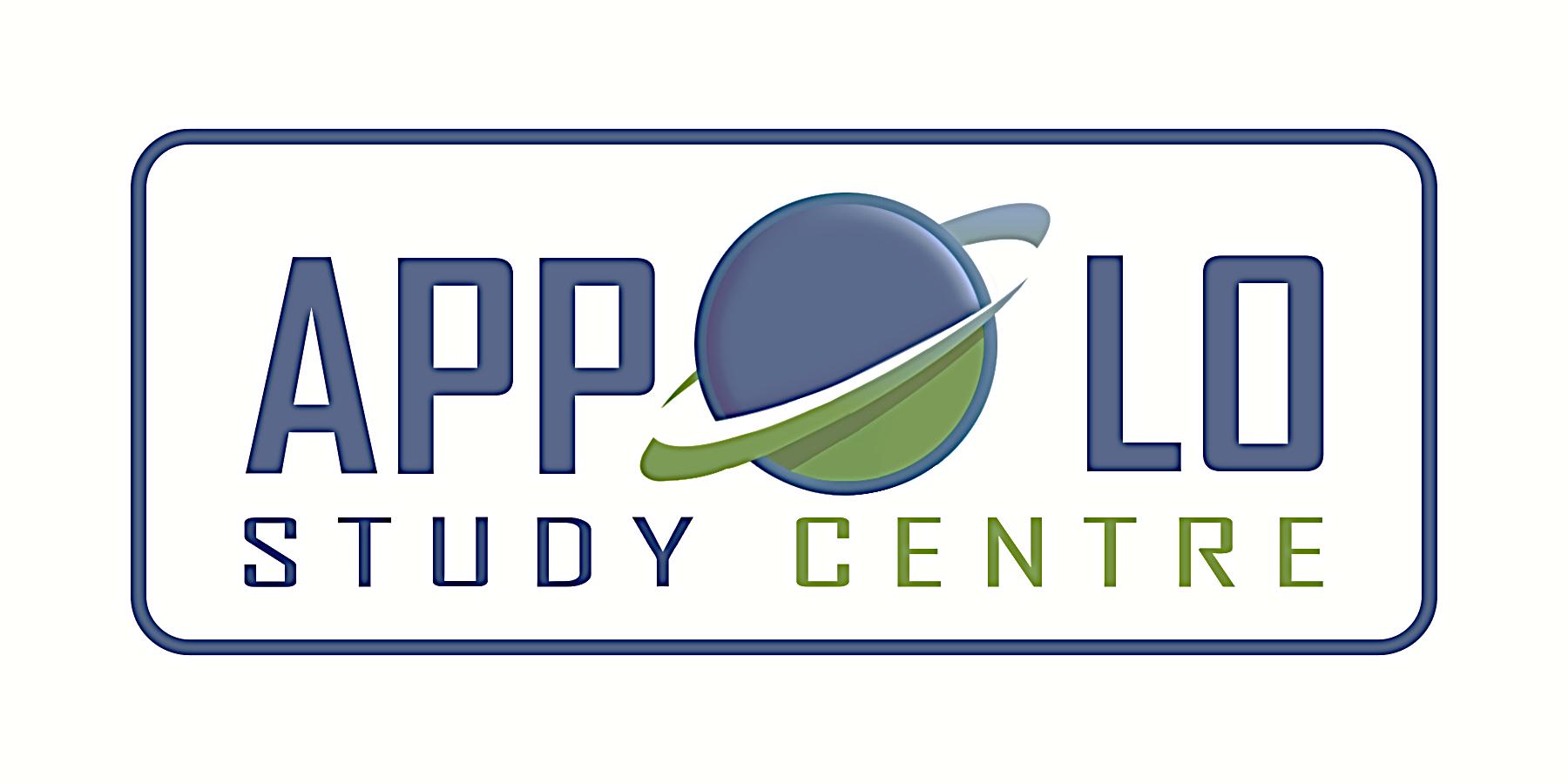 TAMIL NADUThe Tamil Nadu government - has decided to bifurcate Anna University and create two new institutions, named Anna Institute of Eminence and Anna University.The Government has also formed a committee of five ministers to consider the issues that may come up from the Centre’s decision to confer Institute of Eminence (IoE) status on the university. 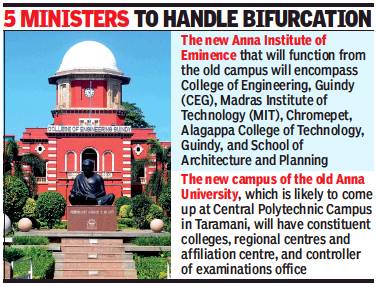 After getting the IoE tag, the state’s premier technical university cannot affiliate engineering colleges, and hence the government is creating a separate university for the purpose.The proposed Anna Institute of Eminence will have College of Engineering, Guindy (CEG), Madras Institute of Technology (MIT), Chromepet, Alagappa College of Technology, Guindy, and School of Architecture and Planning Anna University will have all the constituent colleges, regional centres and the affiliation centre, the controller of examinations office and a new campus along with it.The new campus is likely to come up at the Central Polytechnic in Taramani.The committee will comprise of Higher education minister K P Anbalagan, school education minister K A Sengottaiyan, electricity minister P Thangamani, fisheries minister D Jayakumar and law minister C Ve ShanmugamThe ministers will be assisted by the higher education secretary, finance (expenditure) secretary and law secretary. Anna University is one of the 10 public institutions shortlisted for IoE statusAn institution with IoE status is eligible for a grant of up to Rs1,000 crore in 5 years from the CentrePreviously, Anna University was split into five regional universities in Chennai, Madurai, Coimbatore, Tirunelveli and Trichy from 2007 and the parent university was converted as non-affiliating university. The regional universities were then clubbed together as single affiliating university in 2012.SUPREME COURT VERDICTThe Supreme Court - has formed a two-judge committee to ensure expeditious disposal of rape cases across India.The committee was set up by Chief Justice SA Bobde.It comprises of two members, which includes Justices R Subhash Reddy and MR Shah. 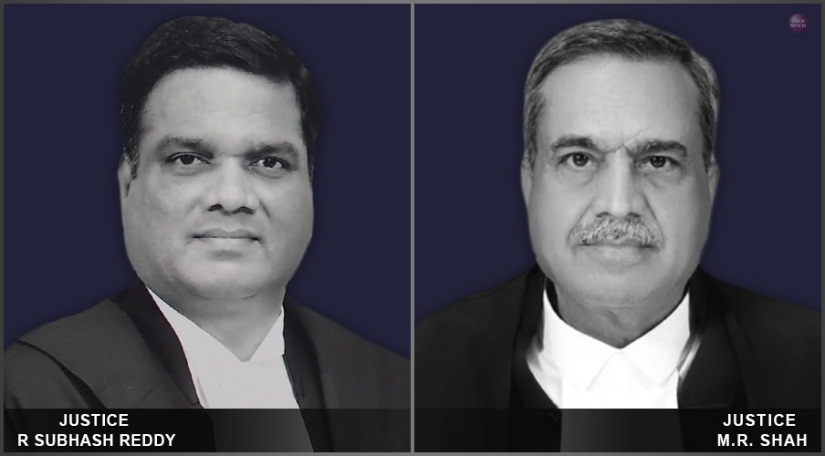 The committee would be monitoring the concerned cases through the respective High Courts.On December 17, a three-judge bench of the Supreme Court, headed by CJI SA Bobde and comprising Justices Ashok Bhushan and R. Banumathi had begun hearing the Nirbhaya rape case However, the CJI recused himself from the hearing citing personal reasons INTERNATIONALPakistan’s former military ruler, General Pervez Musharraf - was convicted and sentenced to death, in absentia, by a special court on December 17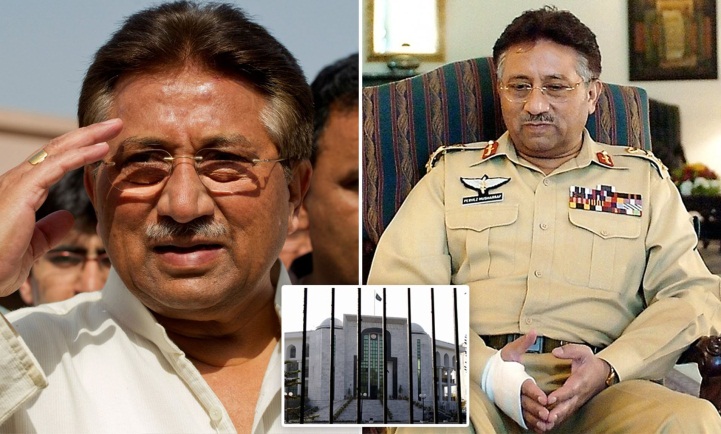 The court has pronounced the verdict in a high treason case over his imposition of emergency rule in the country in November 2007, as per Article 6 of Pakistan’s constitution.The 2-1verdict was announced by a special court bench headed by Peshawar high court Chief Justice Waqar Ahmad Seth and comprising Justice Nazar Akbarand Justice ShahidKarim. Justice Akbar had dissented from the verdictPervez Musharraf was the 10th President of PakistanHe served the country from 2001 until his resignation in 2008.Musharraf remained as the Chairman of the Joint Chiefs till 2001 and Chief of the Army Staff till his retirement in 2007The 76 year old Gen Musharraf is the first military ruler of Pakistan to be tried and convicted for overruling the constitutional article.Three other Pakistan generals — Ayub Khan, Yahya Khan and Ziaul-Haq — had also overruled the constitution and stayed in power, but none of them faced trialAccording to Article 6, “any person who abrogates or subverts or suspends or holds in abeyance, or attempts to abrogate... the constitution... shall be guilty of high treason”. The punishment for high treason, according to the High Treason (Punishment) Act, 1973, is death or imprisonment for one’s lifetime.Musharraf’s legal team can now appeal against the verdict in the Supreme Court within 30 days.Musharraf had ruled the country for 9 years after overthrowing the elected government of former PM Nawaz Sharif in a military coup in 1999.Even though Musharraf had first imposed a state of emergency in the country in 1999, he was currently tried for high treason for his actions of November 2007.On November 3, 2007 he had imposed emergency for the second time, suspending the constitution and detaining politicians and judges of the superior courts. By mid-December, he announced the end of emergency after introducing legislation granting protection to some of the actions he had taken during that time.Musharraf, 76, was born in Neharwali Haveli in Old Delhi in 1943. After the Partition, his parents moved to Karachi where millions of refugees migrating from India had settled.Musharraf was commissioned in Pakistan’s army in 1964 and involved in the country’s 1965 and 1971 wars against India. Despite being third in seniority, he was appointed to lead the army by then PM Nawaz Sharif in 1998. Both Musharraf and Sharif had presided over Pakistan’s nuclear tests in May 1998, conducted following similar tests by India days earlierThe army’s involvement in the Kargil War in May 1999 caused a major rift between Musharaff and SharifHe declared himself “Chief executive” of the country in 1999 and placed Shariff under House ArrestIn May 2002, Musharaff organised a general election and brought a party of his own loyalists, PML-Q, to power. The same year he got himself elected from parliament as the country’s PresidentIn 2008, he relinquished his President post to avoid impeachment and left the country into a self-imposed exileIn 2013, he returned to Pakistan to contest general elections but was barred by the courts and the trial had been pending since.He moved to Dubai for the treatment of Amyloidosis, which is a rare condition, in 2016.INDIA AND NEIGHBOURSThe train service between Lahore and Wagah - resumed operations after 22 years on December 15, 2019.There will be three shuttle trips daily between both the stations, with the train taking about an hour to reach the destinationThe Lahore-Wagah train was in service till 1997, after which it was suspended due to certain operational and security reasons.Wagah station, which is the last station in Pakistan on the Lahore–Wagah railway line, serves as a sub-urban border station, before crossing into India.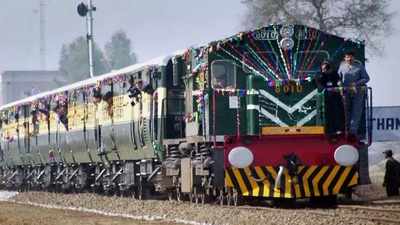 The station is used for immigration and custom clearance of passengers who travel between India and Pakistan through the Samjhauta Express.The train service is highly beneficial to hundreds of travellers who wish to watch the flag hoisting and lowering ceremony at the Wagah borderCONFERENCES & SUMMITSThe first ever Global Refugee Forum - is currently in progress in Geneva, Switzerland from 17-18 December 2019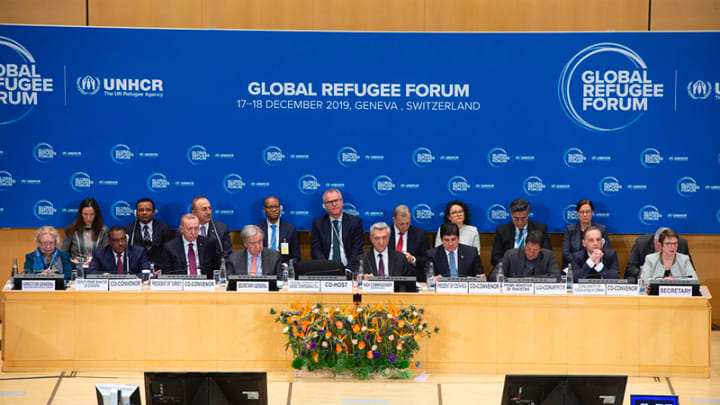 Government of Switzerland is jointly hosting the forum along with United Nations Refugee Agency (UNHCR) The forum, with the participation of ministers of various countries, will work together to address the current global refugee situation.It also hopes to arrive at the ‘missing middle’- the states that could either contribute more or host more refugees.The forum will ensure the practical implementation of the 2018 Global Compact on Refugees (GCR)GCR is a platform that aims to integrate international community as a whole for increased cooperation and solidarity with refugees as well as affected host countriesPERSONALITIESM Vanitha, who was the project director for Chandrayaan-2, has been replaced by P Veeramuthuvel from Isro headquarters in the Chandrayaan-3 team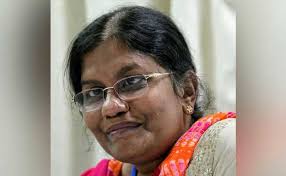 However, Ritu Karidhal, whose team was responsible for the mission, continues to be mission director for Chandrayaan-3. Vanitha’s team was responsible for all systems on Chandrayaan-2, whose lander failed to soft-land on the Moon on September 7DEFENCEThe DRDO (Defence Research and Development Organization) – successfully test fired the supersonic Cruise missile Brahmos from Odisha’s Chandipur Integrated Test Range on December 17, 2019.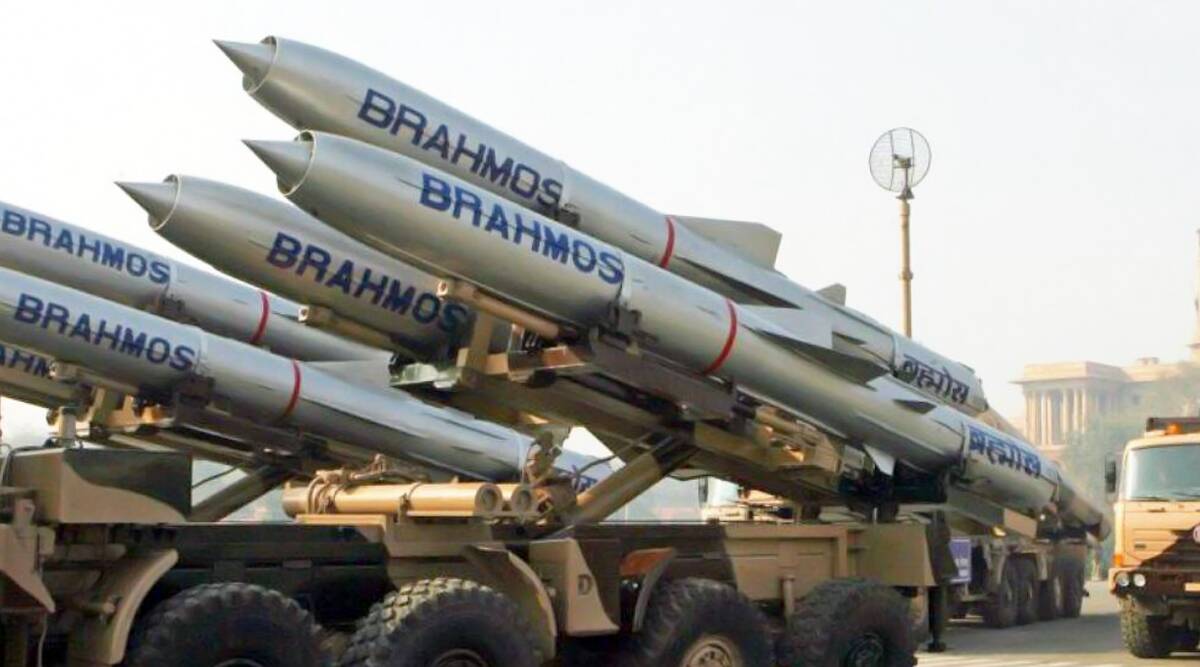 The medium range missile can be launched from warships, submarines, land or fighter jets and is known for its anti-ship capabilities and land-attack capabilities.The missile is operational with Indian Navy, Army and Air Force.Brahmos is a joint venture between DRDO of India and NPOM of RussiaIndia extended the range of BRAHMOS missile to 600 km, after entering into Missile Technology Control Regime (MTCR)Brahmos is also one of the fastest cruise missiles that can operate at the speed of 2.8 Mach, which is three times the speed of sound.Earlier, in May 2019, DRDO test fired Brahmos by launching it in the air from Su-30MKI aircraft.Later the Eastern command unit test-fired the missile from Car Nicobar islands.In September 2019, DRDO conducted the Brahmos full range test of 290 km in Chandipur, OdishaOn December 16, 2019, Phillipines confirmed to sign contract with India for medium range Brahmos Cruise Missiles in 2020 during the visit of PM Modi to PhillipinesThe 14th edition of 'Surya Kiran' annual military exercise between India and Nepal - concluded on December 16, 2019 at Salijhandi of Rupendehi district of Nepal. 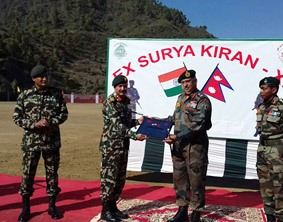 About 300 soldiers from the armies of both the countries took part in this year's 'Surya Kiran' exercise.During the exercise, the armies of both countries undergone training in retaliatory operations in jungle warfare and counter-terrorism operations in mountainous terrain, humanitarian assistance and disaster relief, medical and environmental conservation including aviation aspects. Exercise SURYA KIRAN - XIV is an annual event which is conducted alternatively in Nepal and India. SPORTSIndia opener Smriti Mandhana- was named in both the International Cricket Council’s ODI and T20 teams of the year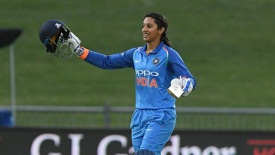 Australia’s Ellyse Perry, who scored 441 runs at an average of 73.50 and took 21 wickets at 13.52, was named as the ODI cricketer of the year Apart from Mandhana, Jhulan Goswami, Poonam Yadav and Shikha Pandey were named in the ODI team of the year and all-rounder Deepti Sharma was named in the T20 side.Mandhana has played 51 ODIs and 66 T20Is for India, scoring a combined tally of 3476 runs in T20Is and ODIs. Australia’s Alyssa Healy was chosen as the T20 cricketer of the year following her record-breaking 148 against Sri Lanka earlier this year.Australian Meg Lanning was chosen as captain of both the ODI and T20 side.RANKINGSIndia - has slipped to 112th position, as per the Gender Gap Index-2019 released recently by World Economic Forum (WEF)Last year, in 2018, India was on the 108th position in the Index in terms of gender equality.India is ranked in the bottom five on health and economic fronts.As per the report, workplace inequality will not be erased until the year 2276 according to the prevailing scenario.The first WEF Gender Gap Index was published in 2006, in which India was ranked at 98th position.In the 2019 index, India was placed at 150th place on health and survival, 112th on educational attainment and 149th in economic participationIceland (1st) is ranked as the most appropriate country for women representation followed by Norway (2nd) Finland (3rd) and Sweden (4th).These countries are followed by Nicaragua, New Zealand, Ireland, Spain, Rwanda, and Germany to complete Top 10.Apart from that, other prominent Asian countries in the list includes China at 106th, Bangladesh - 50th, Nepal - 101st, Indonesia - 85th and Sri Lanka – 102nd.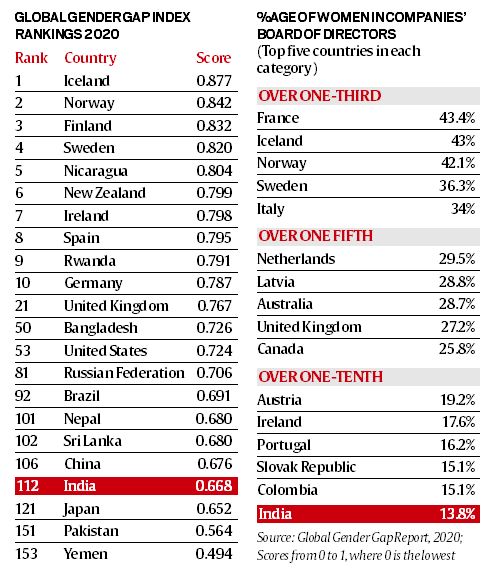 World Economic Forum is a non-profit organization based in Switzerland, with its headquarters in Geneva. It was established in January, 1971 by Professor Klaus M. Schwab, working at the University of Geneva as Business Professor, in the name of European Management Forum.It was renamed as World Economic Forum in the year 1987Since 1949, WEF organizes an annual meeting every year in the month of January called Davos.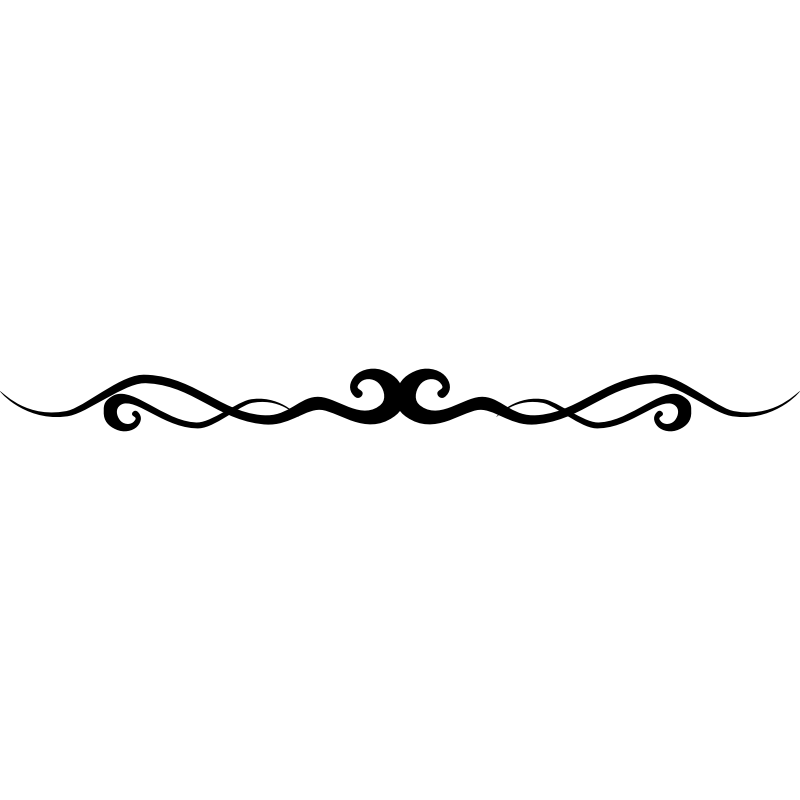 